Linear Equations QuizDetermine and write the linear equation for a line that will safely pass through the gates below. 
Draw the line.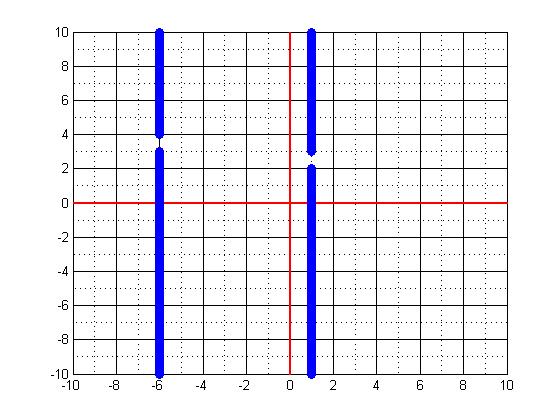 What benefits does modeling in engineering provide?